Weld Defect Detection Using Artificial Neural Network (Font 14, Georgia, Multiple 1.1 line spacing)Saipul Azmi Mohd Hashim1, Fatimah Saidin2, Nadia Hani Abdul Rani3 (Font 10)1Unit Teknologi Pembuatan, Kolej Komuniti Kepala Batas, 13200, Pulau Pinang, Malaysia.2Unit Teknologi Senibina, Kolej Komuniti Kepala Batas, 13200, Pulau Pinang, Malaysia.3Jabatan Kejuruteraan Mekanikal, Politeknik Sultanah Bahiah, 09090, Kulim, Kedah, Malaysia.1. IntroductionManuscript submitted to TVET & Entrepreneurship Digest 2023 must be original work that has not been published elsewhere. All the manuscripts must undergo plagiarism checking using Turnitin with maximum similarity of 30%. Besides, since the template is provided in Microsoft Word file format, hence the submission file format must also be in Microsoft Word file format.The digest welcomes submissions written in language either in English or ‘Bahasa Melayu’. However, for writing written in English language manuscript, the use of United Kingdom English is a must. Authors whose native language is not English are strongly advised to have their manuscripts proofread by an English-speaking colleague, electronics grammar checker or professional before submission.The appointed blind reviewer reserves the right to reject any manuscript that is unsuitable for the digest because of any reason. Furthermore, author is advised to conceptualize and prepare his manuscript within the listed scope of writing.2. Style Setting2.1 The Template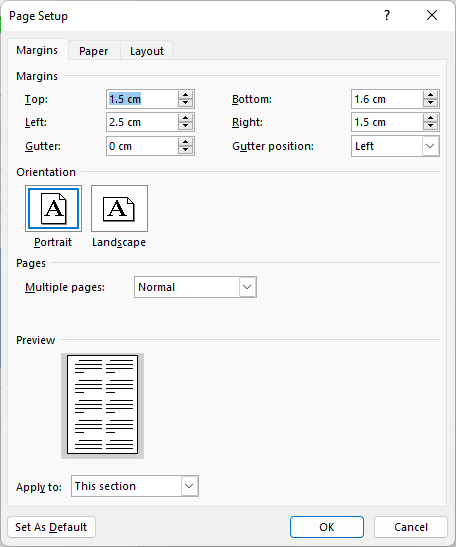 Figure 1. Page Setup Setting MenuThis template is used to format your paper and style the text. All margins (as shown in Figure 1), column widths, line spaces, and text fonts are prescribed; please do not alter them. This measurement and others are deliberate, using specifications that anticipate your paper as one part of the entire the TVET & Entrepreneurship Digest 2023 publication, and not as an independent document. Please do not revise any of the current designations. Do not add any kind of pagination anywhere in the paper. Generally, the manuscript should be typed using multiple 1.1 line spacing (refer Figure 1) on A4 size paper using font Georgia with size 10 pt and should not be more than eight pages in length inclusive of tables, figures, and references. Please let your font maintain in body text without bold or italic, though there is specific word needs to be highlighted.  2.2 Controlled Spacing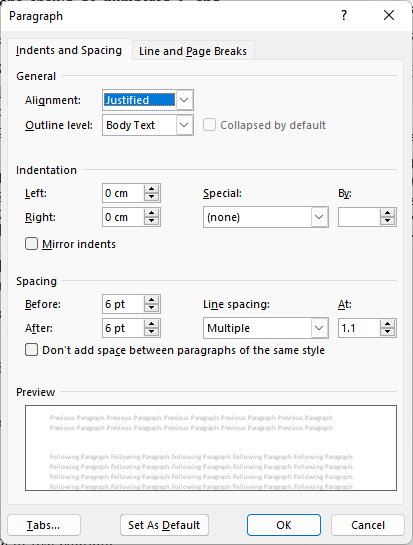 Figure 2. Paragraph Setting Menu.This template designed with no manual spacing, it is controlled by the automatic spacing using the Paragraph Setting Menu. Therefore, the author is advised to check the setting spacing through this menu, as shown in Figure 2. Take note that, indentation is not required throughout the text body. 2.3 Authors NamePlease follow the given name and family name as shown above – excludes the word ‘bin’, ‘binti’, and ‘son of’. Maximum three authors’ names are allowed in the manuscript. Below the names, present the authors' affiliation addresses (where the actual work was done). Indicate all affiliations with a superscript numbering immediately after the author's name and in front of the appropriate address. Provide the full postal address of each affiliation, including the country name. Besides, only a correspondence e-mail address must be provided and author is advised to fully follow the template setting.2.4 Abbreviations and AcronymsDefine abbreviations and acronyms the first time they are used in the text, even after they have been defined in the abstract. Abbreviations such as IEEE, SI, MKS, CGS, sc, dc, and rms do not have to be defined. Do not use abbreviations in the title or heads unless they are unavoidable.2.5 Equations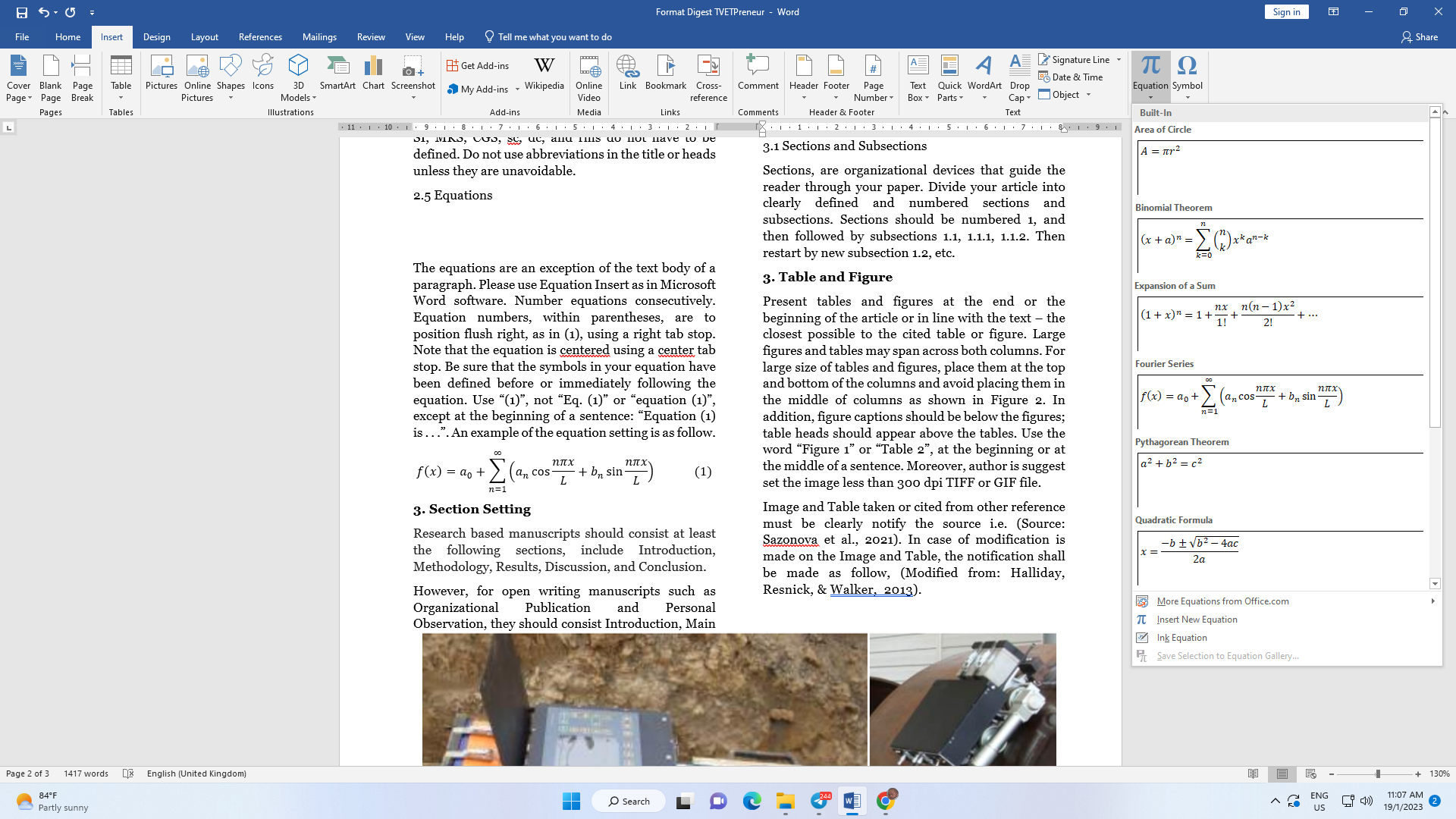 Figure 3. Equation Insert in Microsoft WordThe equations are an exception of the text body of a paragraph. Please use Equation Insert as in Microsoft Word software as shown in Figure 3. Number equations consecutively. Equation numbers, within parentheses, are to position flush right, as in (1), using a right tab stop. Note that the equation is cantered using a centre tab stop. Be sure that the symbols in your equation have been defined before or immediately following the equation. Use “(1)”, not “Eq. (1)” or “equation (1)”, except at the beginning of a sentence: “Equation (1) is . . .”. An example of the equation setting is as follow.3. Section, Table, and FigureResearch based manuscripts should consist at least the following sections’ title, include Introduction, Methodology, Results, Discussion, and Conclusion. Creative section’s title is allowable, but it must serve the purpose and follow sections sequence logically. However, for open writing manuscripts such as Organizational Publication and Personal Observation, they should consist Introduction, Main Body, and Conclusion sections. In Introduction section, the author must introduce your topic, the topic stance, the aim, and arguments academically. The detail of the arguments and the evidence are placed in the Main Body section. For the clarity, subsections the section. Each subsection shall furnish with a specific title. Moreover, each paragraph in this section and subsections encapsulate a different notion and have clear linking between each paragraph. Finally, in conclusion section, the author interprets your Main Body sections, summarize and propose them with ideas for improvement and correction of the existing topic issue.         3.1 Sections and SubsectionsSections, are organizational devices that guide the reader through your paper. Divide your article into clearly defined and numbered sections and subsections. Sections should be numbered 1, and then followed by subsections 1.1, 1.1.1, 1.1.2. Then restart by new subsection 1.2, etc. Both section and subsection numbering can be set automatically through the numbering list or type it manually.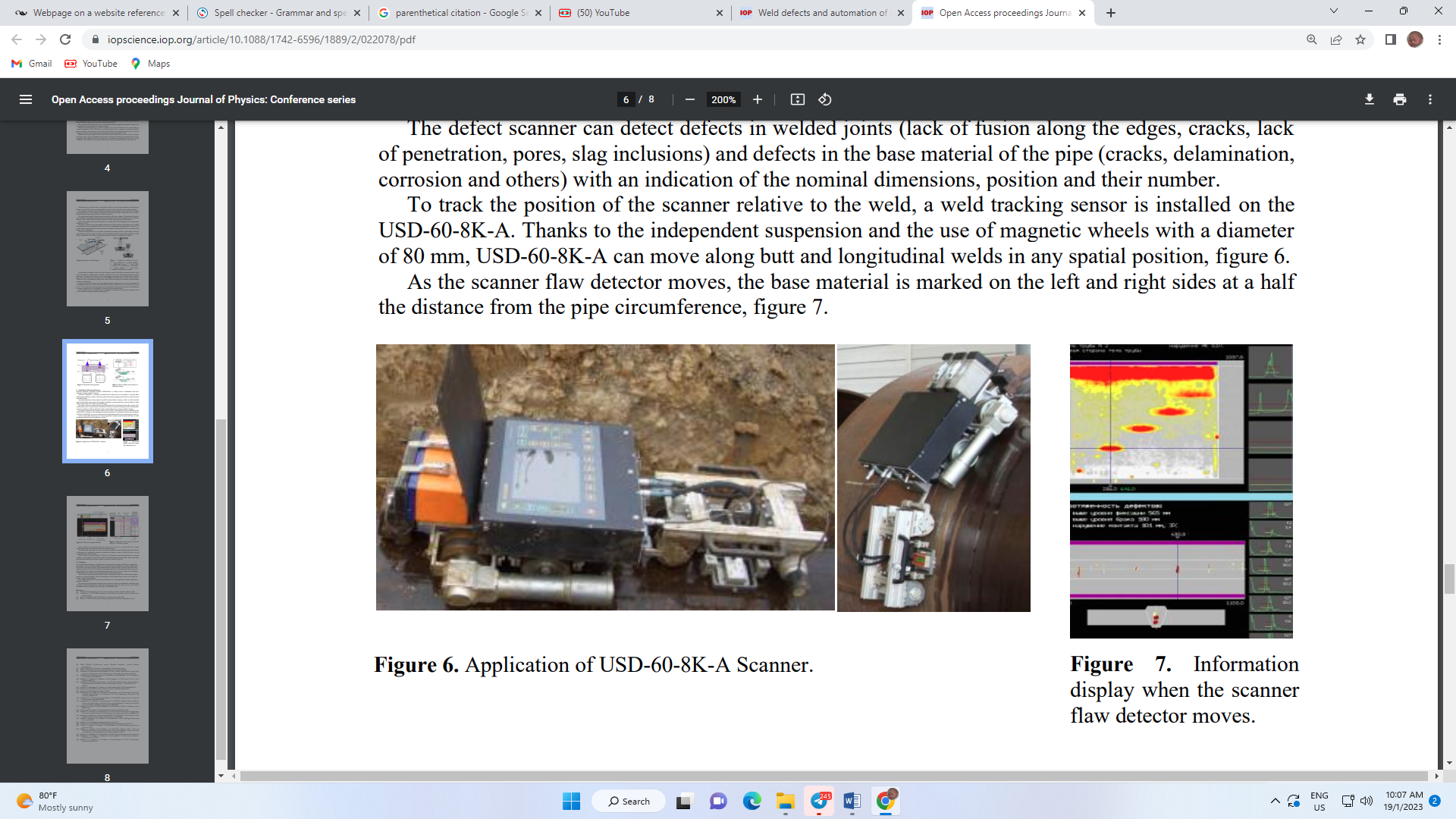 Figure 4. Application of USD-60-8K-A Scanner for Weld Defect Detection. (Source: Sazonova et al., 2021)3.2 Table and Figure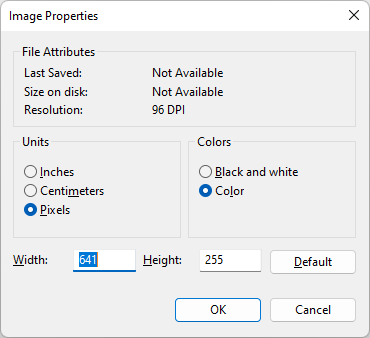 Figure 5. Setting the resolution in Paint Software.Present tables and figures at the end or the beginning of the article or in line with the text – the closest possible to the cited table or figure. Large figures and tables may span across both columns. For large size of tables and figures, place them at the top and bottom of the columns and avoid placing them in the middle of columns as shown in Figure 4. If the lower font size for the table is required, the allowable minimum font size is eight, as shown in Table 1. In addition, figure captions should be below the figures; table heads should appear above the tables. Use the word “Figure 1” or “Table 2”, at the beginning or at the middle of a sentence. Coloured, grayscale, and black and white image are allowed in this manuscript. Moreover, the author is suggesting to set the image resolution with less than 300 dpi TIFF or JPEG file. The author can set the image through Paint software, by going to the file pull-down menu, then select image properties to open the menu shown in Figure 5.Image and table taken or cited from other reference must be clearly declared the source i.e. (Source: Sazonova et al., 2021). In case of modification is made in the image and table, the declaration is being made as follow, (Modified from: Halliday, Resnick, & Walker, 2013). 4. ReferencesTable 1. Example of in-text citation.Please ensure that every reference cited in the text is also in the reference list (and vice versa) and avoid citation in the abstract. The author should follow the latest edition of APA style in referencing, which can be learnt from www.apastyle.org. Table 1 shows the example of in-text citation and the following are some example of the APA style reference entry. The used of italic font on a part of the lines, font size 8 pt, and the first line indentation must follow the settings.4.1 Reference to a Journal PublicationVan der Geer, J., Hanraads, J. A. J., & Lupton R. A. (2000). The art of writing a scientific article. Journal of Scientific Communications, 163, 51-59.Sazonova, S. A., Nikolenko, S. D., Osipov, A. A., Zyazina, T. V., & Venevitin, A. A. (2021, April). Weld defects and automation of methods for their detection. In Journal of Physics: Conference Series (Vol. 1889, No. 2, p. 022078). IOP Publishing.4.2 Reference to a BookStrunk, W., Jr., & White, E. B. (1979). The elements of style. (3rd ed.). New York: Macmillan. Halliday, D., Resnick, R., & Walker, J. (2013). Fundamentals of physics (10th ed.). Wiley.4.3 Reference to a Chapter in an Edited BookLawrence, J. A., & Dodds, A. E. (2003). Goal-directed activities and life-span development. In J. Valsiner & K. Connolly (Eds.), Handbook of developmental psychology (pp. 517-533). Sage Publications.4.4 Reference to a Web SourceRasmussen, C. (2021, October 12). Icy ‘glue’ may control pace of Antarctic ice-shelf breakup. National Aeronautics and Space Administration. https://www.nasa.gov/feature/jpl/icy-glue-may-control-pace-of-antarctic-ice-shelf-breakupGreenhouse, S. (2020, July 30). The coronavirus pandemic has intensified systemic economic racism against black Americans. The New Yorker. https://www.newyorker.com/ news/news-desk/the-pandemic-has-intensified-systemic-economic-racism-against-black-americans____________________________________________All rights reserved, Saipul Azmi Mohd Hashim © January 2023, Kolej Komuniti Kepala Batas, Pulau Pinang, Malaysia. TVET & Entrepreneurship Digest 2023.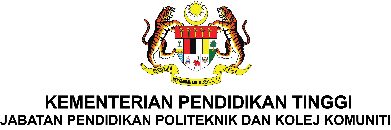 TVET & ENTPRENEURSHIP          DIGEST 2023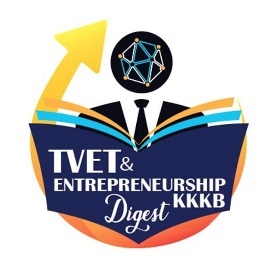 Keywords:Artificial Neural NetworkArc WeldUltrasonic TestWeld Defect DetectionNon-Destructive TestABSTRACTKeywords:Artificial Neural NetworkArc WeldUltrasonic TestWeld Defect DetectionNon-Destructive TestAll manuscripts should be accompanied by an abstract of between 100 to 200 words. The abstract should not only indicate the subject and scope of the paper but also summarise the author’s conclusion along with minimum three and not more than five keywords that could be useful for information-retrieval purposes. In addition, for Malay language version standardization, please use the following translation: Keywords as ‘Kata-kata Kunci’, Correspondence e-mail as “Komunikasi emel”, Submission as ‘Penghantaran’, and Abstract as ‘Abstrak’.   Correspondence e-mail:saipulneural@gmail.comAll manuscripts should be accompanied by an abstract of between 100 to 200 words. The abstract should not only indicate the subject and scope of the paper but also summarise the author’s conclusion along with minimum three and not more than five keywords that could be useful for information-retrieval purposes. In addition, for Malay language version standardization, please use the following translation: Keywords as ‘Kata-kata Kunci’, Correspondence e-mail as “Komunikasi emel”, Submission as ‘Penghantaran’, and Abstract as ‘Abstrak’.   Correspondence e-mail:saipulneural@gmail.comSubmission: Abstract 12.02.2023; Full Article 15.03.2023; Corrected Article 28.04.2023Submission: Abstract 12.02.2023; Full Article 15.03.2023; Corrected Article 28.04.2023TypeExamplePareneticalGrammar of writing features the writer categories either the good one or the bad one (Van der Geer et al., 2000).NarrativeStrunk & White (1979) urges that writing style captures a reader’s attention in reading a material.